Утверждено 20.02.2024г.  ОБЩЕСТВО С ОГРАНИЧЕННОЙ ОТВЕТСТВЕННОСТЬЮ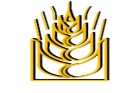 ВЛАДАГРОКОМПЛЕКСПрайс-лист общий 2024 год                                     (зелёное удобрение): микрофлоры, защищает  от перегрева, от размытия и сдува, подавляет 	пвх пакетГАЗОННАЯ ТРАВОСМЕСЬ ЦВЕТУЩЕГО ТИПАГАЗОННАЯ ТРАВОСМЕСЬ ЦВЕТУЩЕГО ТИПАГАЗОННАЯ ТРАВОСМЕСЬ ЦВЕТУЩЕГО ТИПАГАЗОННАЯ ТРАВОСМЕСЬ ЦВЕТУЩЕГО ТИПАНаименование и характеристики СоставОписаниеВес (кг)Тип упаковкиЦена с  ндс, руб.НОВИНКА!          Мавританский газон            "Цветные нотки"Тимофеевка 50%                        Райграс пастбищный 30%       Овсяница красная 10%             Мятлик луговой 5%                   Смесь цветов 5% 	Газон не требующий постоянного ухода. Лужайка, цветущая весь теплый период, требует 1-2 стрижки за сезон, радует яркими красками и нежным ароматом. 0,5кг  бум. пакет480ОТДЕЛЬНЫЕ ВИДЫ МНОГОЛЕТНИХ ТРАВОТДЕЛЬНЫЕ ВИДЫ МНОГОЛЕТНИХ ТРАВОТДЕЛЬНЫЕ ВИДЫ МНОГОЛЕТНИХ ТРАВОТДЕЛЬНЫЕ ВИДЫ МНОГОЛЕТНИХ ТРАВИМПОРТНЫЕ КУЛЬТУРЫИМПОРТНЫЕ КУЛЬТУРЫИМПОРТНЫЕ КУЛЬТУРЫИМПОРТНЫЕ КУЛЬТУРЫНаименование и характеристики ОписаниеОписаниеВес (кг)Тип упаковкиЦена с  ндс, руб. Трава               Полевица побегоносная 	 Низкая, быстро разрастающаяся газонная трава для партерных газонов. Образует насыщено-зеленые плотные ковры из побегов и прикорневых листьев.  	 Низкая, быстро разрастающаяся газонная трава для партерных газонов. Образует насыщено-зеленые плотные ковры из побегов и прикорневых листьев. 0,1 кгпвх пакет219 Трава               Полевица побегоносная 	 Низкая, быстро разрастающаяся газонная трава для партерных газонов. Образует насыщено-зеленые плотные ковры из побегов и прикорневых листьев.  	 Низкая, быстро разрастающаяся газонная трава для партерных газонов. Образует насыщено-зеленые плотные ковры из побегов и прикорневых листьев. 0,2 кгпвх пакет412 Трава               Клевер белый 	Используется как  газонная трава, сидерат и медонос. Быстро распрастраняется буквально "выдавливая" сорняки. 	Используется как  газонная трава, сидерат и медонос. Быстро распрастраняется буквально "выдавливая" сорняки.0,2 кгпвх пакет358 Трава               Клевер белый 	Используется как  газонная трава, сидерат и медонос. Быстро распрастраняется буквально "выдавливая" сорняки. 	Используется как  газонная трава, сидерат и медонос. Быстро распрастраняется буквально "выдавливая" сорняки.0,4 кгпвх пакет681 Трава               МятликФормирует густой травяной покров темно – зеленого насыщенного цвета и хорошего качества. Хорошо восстанавливается после повреждений. Великолепный  морозостойкий  газонный  злак. Прекрасно  переносит  вытаптывание.  Формирует густой травяной покров темно – зеленого насыщенного цвета и хорошего качества. Хорошо восстанавливается после повреждений. Великолепный  морозостойкий  газонный  злак. Прекрасно  переносит  вытаптывание.  0,15 кгпвх пакет190 Трава               МятликФормирует густой травяной покров темно – зеленого насыщенного цвета и хорошего качества. Хорошо восстанавливается после повреждений. Великолепный  морозостойкий  газонный  злак. Прекрасно  переносит  вытаптывание.  Формирует густой травяной покров темно – зеленого насыщенного цвета и хорошего качества. Хорошо восстанавливается после повреждений. Великолепный  морозостойкий  газонный  злак. Прекрасно  переносит  вытаптывание.  0,3 кгпвх пакет359 Трава               Овсяница краснаяИспользуется для создания устойчивых газонов различного назначения. Хорошо переносит и частое скашивание. Быстро восстаналивается после  механических повреждений. Отличается высокой морозостойкостью  и  засухоустойчива.  Выносит затемнение лучше  большинства других трав.Используется для создания устойчивых газонов различного назначения. Хорошо переносит и частое скашивание. Быстро восстаналивается после  механических повреждений. Отличается высокой морозостойкостью  и  засухоустойчива.  Выносит затемнение лучше  большинства других трав.0,1 кгпвх пакет68 Трава               Овсяница краснаяИспользуется для создания устойчивых газонов различного назначения. Хорошо переносит и частое скашивание. Быстро восстаналивается после  механических повреждений. Отличается высокой морозостойкостью  и  засухоустойчива.  Выносит затемнение лучше  большинства других трав.Используется для создания устойчивых газонов различного назначения. Хорошо переносит и частое скашивание. Быстро восстаналивается после  механических повреждений. Отличается высокой морозостойкостью  и  засухоустойчива.  Выносит затемнение лучше  большинства других трав.0,2 кгпвх пакет130ОТЕЧЕСТВЕННЫЕ КУЛЬТУРЫОТЕЧЕСТВЕННЫЕ КУЛЬТУРЫОТЕЧЕСТВЕННЫЕ КУЛЬТУРЫОТЕЧЕСТВЕННЫЕ КУЛЬТУРЫНаименование и характеристики ОписаниеОписаниеВес (кг)Тип упаковкиЦена с  ндс, руб.Трава                Райграс пастбищныйЯвляется одной из наиболее востребованных для создания газонов.  Причина тому – способность в короткие сроки образовывать густой зеленый ковер, быстро отрастающий после скашивания и неприхотливость к условиям произрастания. Почвы предпочитает рыхлые, влажные, плодородные суглинистые и глинистые. Не может расти на кислых почвах.Является одной из наиболее востребованных для создания газонов.  Причина тому – способность в короткие сроки образовывать густой зеленый ковер, быстро отрастающий после скашивания и неприхотливость к условиям произрастания. Почвы предпочитает рыхлые, влажные, плодородные суглинистые и глинистые. Не может расти на кислых почвах.0,5 кгпвх пакет204Трава                Райграс пастбищныйЯвляется одной из наиболее востребованных для создания газонов.  Причина тому – способность в короткие сроки образовывать густой зеленый ковер, быстро отрастающий после скашивания и неприхотливость к условиям произрастания. Почвы предпочитает рыхлые, влажные, плодородные суглинистые и глинистые. Не может расти на кислых почвах.Является одной из наиболее востребованных для создания газонов.  Причина тому – способность в короткие сроки образовывать густой зеленый ковер, быстро отрастающий после скашивания и неприхотливость к условиям произрастания. Почвы предпочитает рыхлые, влажные, плодородные суглинистые и глинистые. Не может расти на кислых почвах.1кгпвх пакет395                     Трава                Овсяница луговаяЗлаковый травянистый многолетник из семейства Мятликовых. Овсяница привлекательна внешне, неприхотлива в уходе и устойчива к большинству внешних негативных факторов. Позволяет создать  густое полотно ярко-зеленого цвета, которое хорошо  переносит засуху и морозы, предпочитает увлажненные глинистые и суглинистые почвы.Злаковый травянистый многолетник из семейства Мятликовых. Овсяница привлекательна внешне, неприхотлива в уходе и устойчива к большинству внешних негативных факторов. Позволяет создать  густое полотно ярко-зеленого цвета, которое хорошо  переносит засуху и морозы, предпочитает увлажненные глинистые и суглинистые почвы.0,5 кгпвх пакет178                     Трава                Овсяница луговаяЗлаковый травянистый многолетник из семейства Мятликовых. Овсяница привлекательна внешне, неприхотлива в уходе и устойчива к большинству внешних негативных факторов. Позволяет создать  густое полотно ярко-зеленого цвета, которое хорошо  переносит засуху и морозы, предпочитает увлажненные глинистые и суглинистые почвы.Злаковый травянистый многолетник из семейства Мятликовых. Овсяница привлекательна внешне, неприхотлива в уходе и устойчива к большинству внешних негативных факторов. Позволяет создать  густое полотно ярко-зеленого цвета, которое хорошо  переносит засуху и морозы, предпочитает увлажненные глинистые и суглинистые почвы.1 кгпвх пакет363Трава                ТимофеевкаЧувствительна к засухе и затенению. Лучше растет на суглинистых и глинистых почвах, плохо переносит песчаные, удовлетворительно развивается на осушенных болотах. Листья линейные, тёмно-зелёные. Продолжительность жизни в газоне до 10 лет. Трава зимостойкая, влаголюбивая, выдерживает затопление до 30 дней  Чувствительна к засухе и затенению. Лучше растет на суглинистых и глинистых почвах, плохо переносит песчаные, удовлетворительно развивается на осушенных болотах. Листья линейные, тёмно-зелёные. Продолжительность жизни в газоне до 10 лет. Трава зимостойкая, влаголюбивая, выдерживает затопление до 30 дней  0,5 кгпвх пакет189Трава                ТимофеевкаЧувствительна к засухе и затенению. Лучше растет на суглинистых и глинистых почвах, плохо переносит песчаные, удовлетворительно развивается на осушенных болотах. Листья линейные, тёмно-зелёные. Продолжительность жизни в газоне до 10 лет. Трава зимостойкая, влаголюбивая, выдерживает затопление до 30 дней  Чувствительна к засухе и затенению. Лучше растет на суглинистых и глинистых почвах, плохо переносит песчаные, удовлетворительно развивается на осушенных болотах. Листья линейные, тёмно-зелёные. Продолжительность жизни в газоне до 10 лет. Трава зимостойкая, влаголюбивая, выдерживает затопление до 30 дней  1кгпвх пакет363МЕДОНОСЫМЕДОНОСЫМЕДОНОСНЫЕ ТРАВОСМЕСИМЕДОНОСНЫЕ ТРАВОСМЕСИНаименование и характеристики СоставОписаниеВес (кг)Тип упаковкиЦена с  ндс, руб.Медоносная травосмесь "Янтарный мёд"Фацелия - 10%                     Донник белый - 20%         Козлятник - 10%                 Эспарцет - 60%Многолетние травы медоносов выступают основным источником нектара и пыльцы. Культурные медоносы - это те, которые высеваются людьми. Состав смеси подобран таким образом, чтобы обеспечить взяток нектара и пыльцы в течении длительного периода0,4 кгпвх пакет100 Медоносная травосмесь "Медовый лужок"Донник белый - 30%         Клевер розовый - 20%       Эспарцет - 50%Многолетние травы медоносов выступают основным источником нектара и пыльцы.  	Культурные медоносы - это те, которые высеваются людьми. Состав смеси подобран таким образом, чтобы обеспечить взяток нектара и пыльцы в течении длительного периода0,4 кгпвх пакет102ОТДЕЛЬНЫЕ ВИДЫ ТРАВ МЕДОНОСОВОТДЕЛЬНЫЕ ВИДЫ ТРАВ МЕДОНОСОВНаименование и характеристики ОписаниеОписаниеВес (кг)Тип упаковкиЦена с  ндс, руб. Трава               Донник желтыйМедонос, семейство бобовые, многолетний. Начало цветения  	приходится на июнь месяц и длится полтора-два месяца. Медопродуктивность донника желтого составляет 140-230 кг с 1 гектара сплошных зарослей.Медонос, семейство бобовые, многолетний. Начало цветения  	приходится на июнь месяц и длится полтора-два месяца. Медопродуктивность донника желтого составляет 140-230 кг с 1 гектара сплошных зарослей.0,4кгпвх пакет90 Трава               Клевер розовый 	Медонос, семейство бобовые, многолетний. Время цветения с июня месяца по сентябрь. Медопродуктивность 100-130 кг с 1 га. 	Медонос, семейство бобовые, многолетний. Время цветения с июня месяца по сентябрь. Медопродуктивность 100-130 кг с 1 га.0,4 кгпвх пакет142 Трава               ФацелияМедонос, семейство бурачниковые, однолетний. Зацветает она на 40-45 день после всходов и цветет месяц - полтора. Поэтому период цветения  	зависит от срока засевания. Максимальный срок непрерывного цветения — 2,5 месяца. Дает от 300 до 600 кг меда за сезон. При благоприятных условиях урожай с одного гектара может достигать 1 тонны.Медонос, семейство бурачниковые, однолетний. Зацветает она на 40-45 день после всходов и цветет месяц - полтора. Поэтому период цветения  	зависит от срока засевания. Максимальный срок непрерывного цветения — 2,5 месяца. Дает от 300 до 600 кг меда за сезон. При благоприятных условиях урожай с одного гектара может достигать 1 тонны.0,4 кгпвх пакет154 Трава               КозлятникМедонос, семейство бобовые, многолетний. Начало цветения - во второй декаде мая. Период интенсивного цветения составляет 30-40 дней. Медовая продуктивность 100–120 кг с 1 га.Медонос, семейство бобовые, многолетний. Начало цветения - во второй декаде мая. Период интенсивного цветения составляет 30-40 дней. Медовая продуктивность 100–120 кг с 1 га.0,4 кгпвх пакет78СИДЕРАТЫСИДЕРАТЫНаименование и характеристики ОписаниеОписаниеВес (кг)Тип упаковкиЦена с  ндс, руб.Сидераты            (зелёное удобрение): ГОРЧИЦАУлучшает  структуру почвы, предотвращает выветривание и  	вымывание органических веществ, подавляет рост сорняков и обогащает азотом грунт. Медонос. Медопродуктивность растения зависит от периода ее посадки. Один гектар посева в среднем дает 100150 кг меда.Улучшает  структуру почвы, предотвращает выветривание и  	вымывание органических веществ, подавляет рост сорняков и обогащает азотом грунт. Медонос. Медопродуктивность растения зависит от периода ее посадки. Один гектар посева в среднем дает 100150 кг меда.0,4 кгпвх пакет53Сидераты            (зелёное удобрение): ГОРЧИЦАУлучшает  структуру почвы, предотвращает выветривание и  	вымывание органических веществ, подавляет рост сорняков и обогащает азотом грунт. Медонос. Медопродуктивность растения зависит от периода ее посадки. Один гектар посева в среднем дает 100150 кг меда.Улучшает  структуру почвы, предотвращает выветривание и  	вымывание органических веществ, подавляет рост сорняков и обогащает азотом грунт. Медонос. Медопродуктивность растения зависит от периода ее посадки. Один гектар посева в среднем дает 100150 кг меда.0,8 кгпвх пакет103Сидераты            Обогащает почву органикой   и  азотом, фосфором, калием, кальцием,  	улучшает структуру почвы, повышает активность полезной Обогащает почву органикой   и  азотом, фосфором, калием, кальцием,  	улучшает структуру почвы, повышает активность полезной 0,5 кг  39(зелёное удобрение): ОВЕСмикрофлоры, защищает  от перегрева, от размытия и сдува, подавляет рост  сорняков. Не является переносчиком заболеваний, овес сеют после всех огородных культур в осенний период.1 кг  пвх пакет73Сидераты            (зелёное удобрение):  ЭСПАРЦЕТВысокоурожайное, засухоустойчивое, зимостойкое  растение, образующее  большую  зеленую  массу.  Обогащает почву   органическими  веществами. Улучшает  воздухо – и  влагообмен.  Растворяет  труднорастворимый  кальций и фосфор  в  почве  и  делает  их легкоусвояемыми для  растений.  Корни  и  пожнивные  остатки  обогащают участок азотом за  счет  клубеньковых бактерий. 0,4 кг  пвх пакет74Сидераты            (зелёное удобрение):  ЭСПАРЦЕТВысокоурожайное, засухоустойчивое, зимостойкое  растение, образующее  большую  зеленую  массу.  Обогащает почву   органическими  веществами. Улучшает  воздухо – и  влагообмен.  Растворяет  труднорастворимый  кальций и фосфор  в  почве  и  делает  их легкоусвояемыми для  растений.  Корни  и  пожнивные  остатки  обогащают участок азотом за  счет  клубеньковых бактерий. 0,8 кг  пвх пакет142Сидераты            (зелёное удобрение):  ГОРОХОбогащает почву азотом за счет клубеньковых растений, даже  если  ботву полностью  удалить (скосить) с  участка.Хороший предшественник  для  всех  культур. Можно  выращивать  на  вновь осваиваемых, бедных питательными  веществами  почвах.   помогает восстановить почву после эрозии; очищает садовую землю от некоторых возбудителей болезней; обеспечивает кормом почвенные микроорганизмы и червей; защищает грунт от нагрева летом, переохлаждения зимой, выветривания, разрушения; подавляет рост сорных трав.0,5 кг  пвх пакет53Сидераты            (зелёное удобрение):  ГОРОХОбогащает почву азотом за счет клубеньковых растений, даже  если  ботву полностью  удалить (скосить) с  участка.Хороший предшественник  для  всех  культур. Можно  выращивать  на  вновь осваиваемых, бедных питательными  веществами  почвах.   помогает восстановить почву после эрозии; очищает садовую землю от некоторых возбудителей болезней; обеспечивает кормом почвенные микроорганизмы и червей; защищает грунт от нагрева летом, переохлаждения зимой, выветривания, разрушения; подавляет рост сорных трав.1 кг  пвх пакет102Сидераты            (зелёное удобрение):  РОЖЬСчитается одним из наиболее ценных  сидератов. Агрессивное растение не терпит конкурентов и благодаря быстрому росту эффективно подавляет  сорняки, препятствует распространению грибковых  	инфекций, способствует уничтожению нематод. Рожь оказывает структурирующее действие на тяжелые, глинистые почвы, разрыхляя землю глубокими, мощными корнями и обогащая почву  азотом, калием и фосфором. После внесения этого сидерата высокая урожайность наблюдается у: картофеля; томатов; кабачков; огурцов; редиса; тыквенных и бахчевых культур.0,5 кг  пвх пакет41Сидераты            (зелёное удобрение):  РОЖЬСчитается одним из наиболее ценных  сидератов. Агрессивное растение не терпит конкурентов и благодаря быстрому росту эффективно подавляет  сорняки, препятствует распространению грибковых  	инфекций, способствует уничтожению нематод. Рожь оказывает структурирующее действие на тяжелые, глинистые почвы, разрыхляя землю глубокими, мощными корнями и обогащая почву  азотом, калием и фосфором. После внесения этого сидерата высокая урожайность наблюдается у: картофеля; томатов; кабачков; огурцов; редиса; тыквенных и бахчевых культур.1 кг  пвх пакет77